Министерство культуры Российской ФедерацииФГБОУ ВО «Астраханская государственная консерватория»Кафедра духовых и ударных инструментовРабочая программа учебной дисциплины«преддипломная практика»Направление подготовки53.04.01 – Музыкально-инструментальное искусство (уровень магистратуры)Профиль: Оркестровые духовые и ударные инструментыАстрахань 2020Цели и задачи практикиЦель преддипломной практики – закрепление навыков аналитической деятельности и их практическая реализация в пространстве текста магистерской диссертации.Задачи практики:практически применить изученные музыковедческие методы;провести под наблюдением научного руководителя исследование и оформить его результаты в целостной завершённой композиции научной работы – магистерской диссертации.Требования к уровню освоения содержания дисциплиныИзучение дисциплины направлено на формирование универсальных, общепрофессиональных и рекомендуемых профессиональных компетенций, способности и готовности студента:Объем практики, виды учебной работы и отчетностиОбщая трудоемкость производственной преддипломной практики составляет 9 зачетных единиц и включает в себя самостоятельную работу, а также виды текущей и промежуточной аттестации. Практика осуществляется в 4 семестре.Содержание практики.Требования к текущей и промежуточной аттестацииСодержание практикиКонтроль за подготовкой магистерской диссертации осуществляется назначенным заведующим кафедрой научным руководителем. Магистерская диссертация как результат научно-исследовательской работы проходит несколько обсуждений на специально назначенных встречах студентов с руководством кафедры и всеми ответственными за ведение магистерских диссертаций научными руководителями.Требования к текущей и промежуточной аттестацииКонтроль знаний   учащихся   установлен   в   соответствии   с   учебным   планом.Промежуточный контроль осуществляется в виде зачёта в 4 семестре.На экзамен студент должен представить магистерскую диссертацию объемом не менее 1 типографского печатного листа.Учебно-методическое и информационное обеспечение практикиСтуденты обеспечены индивидуальным неограниченным доступом к базам данных и библиотечным фондам, в том числе к электронно-библиотечной системе, содержащей издания учебной, учебно-методической литературы по изучаемой дисциплине.Основная:Люси, М.   Теория музыкального выражения [Текст] : акценты, оттенки и темпы в музыке вокальной и инструментальной / М. Люси ; Пер. с фр. В.А. Чечотт. - Изд-е стереотип. - М. : Либроком, 2014. - 168 с. - (Музыка: искусство, наука, мастерство). - ISBN 978-5-397-04278-9 : 230-48.Майстер, Х.   Музыкальная риторика: ключ к интерпретации произведений И.С. Баха [Текст] / Х. Майстер. - М. : Классика-XXI, 2013. - 112 с. - (Искусство интерпретации). - ISBN 978-5-89817-368-5 : 205-53.Проблемы художественной интерпретации [Текст]: Материалы Всероссийской научной конференции 27-28 ноября 2007 года / Сост и отв.ред. И.С.Стогний; РАМ им.Гнесиных. – Москва: Изд-е РАМ им. Гнесиных, 2010. – 180 с.Проблемы художественной интерпретации [Текст]: Материалы Всероссийской научной конференции 9-10 апреля 2009 года / Сост и отв.ред. И.С.Стогний; РАМ им.Гнесиных. – Москва: Изд-е РАМ им. Гнесиных, 2010. – 400 с.Богородицкая, Г.П.   Давид Лернер – камертон ХХ столетия [Текст] / Г. Богородицкая. – М., 2017. – 168 с.Воротной, М.В.   Самарий Ильич Савшинский [Текст] : Монография / М. В. Воротной. - Санкт-Петербург : Композитор, 2011. - 88 с. Николаевский, М.И. Консерваторская постановка рук на фортепиано [Текст] / М.И.Николаевский. – изд-е 3-е. – Москва: КРАСАНД, 2011. – 64 с.Ротенберг, А.М.   Музыкальный компромисс [Текст] : Советы певцам и концертмейстерам оперы / А. М. Ротенберг. - Санкт-Петербург : Композитор, 2011. - 152 с. : нот., ил. С.Е. Фейнберг. Материалы. Воспоминания. Статьи [Текст] : К 125-летию со дня рождения / ред.-сост. В.В. Бунин, М.В. Лидский. - Астрахань : Волга, 2015. - 248 с. - ISBN 978-5-98066-178-6.Столяр, Р.С. Современная импровизация. Практический курс для фортепиано [Текст]: Учебное пособие / Р.С.Столяр. – Санкт-Петербург: Планета музыки; Лань, 2010. – 160 с., нот., ил. – (Учебники для вузов. Специальная литература).Фортепианный ансамбль в современном музыкальном искусстве и образовании [Текст] : сборник статей по материалам Международной науч.-практич. конференции 25 марта 2015 г. / ред.-сост. Н.В. Медведева, С.Д. Верхолат. - СПб. : Изд-во Политехн. ун-та, 2016. - 264 с. - ISBN 978-5-7422-5279-5.Черни, К.   О верном исполнении всех фортепианных сочинений Бетховена [Текст] / К. Черни ; Перевод. с нем. Д.Е. Зубова. - СПб. : Планета музыки; Лань, 2011. - 120 с. : нот. - (Мир культуры, истории и философии). - 572-59.Электронно-библиотечная система «Лань»Алексеев, А.Д. История фортепианного искусства. В 3-х частях. Часть 3 [Электронный ресурс] : учебник / А.Д. Алексеев. — Электрон. дан. — Санкт-Петербург : Лань, Планета музыки, 2017. — 288 с. — Режим доступа: https://e.lanbook.com/book/99792. — Загл. с экрана.Алексеев, А.Д. История фортепианного искусства. В 3-х частях. Части 1 и 2 [Электронный ресурс] : учебник / А.Д. Алексеев. — Электрон. дан. — Санкт-Петербург : Лань, Планета музыки, 2017. — 416 с. — Режим доступа: https://e.lanbook.com/book/97735. — Загл. с экрана.Алексеев, А.Д. Методика обучения игре на фортепиано [Электронный ресурс] : учебное пособие / А.Д. Алексеев. — Электрон. дан. — Санкт-Петербург : Лань, Планета музыки, 2018. — 280 с. — Режим доступа: https://e.lanbook.com/book/103129. — Загл. с экрана.Асфандьярова, А.И. Фортепиано и синтезатор. Тембровые эскизы клавирных сонат Й. Гайдна [Электронный ресурс] : учебное пособие / А.И. Асфандьярова. — Электрон. дан. — Санкт-Петербург : Лань, Планета музыки, 2017. — 80 с. — Режим доступа: https://e.lanbook.com/book/96807. — Загл. с экрана.Баренбойм, Л.А. Музыкальная педагогика и исполнительство [Электронный ресурс] : учебное пособие / Л.А. Баренбойм. — Электрон. дан. — Санкт-Петербург : Лань, Планета музыки, 2018. — 340 с. — Режим доступа: https://e.lanbook.com/book/103880. — Загл. с экрана.Баренбойм, Л.А. Фортепианная педагогика [Электронный ресурс] : учебное пособие / Л.А. Баренбойм. — Электрон. дан. — Санкт-Петербург : Лань, Планета музыки, 2018. — 252 с. — Режим доступа: https://e.lanbook.com/book/103702. — Загл. с экрана.Безуглая, Г.А. Новый концертмейстер балета [Электронный ресурс] : учебное пособие / Г.А. Безуглая. — Электрон. дан. — Санкт-Петербург : Лань, Планета музыки, 2018. — 432 с. — Режим доступа: https://e.lanbook.com/book/107063. — Загл. с экрана.Гаккель, Л.Е. Фортепианная музыка XX века [Электронный ресурс] : учебное пособие / Л.Е. Гаккель. — Электрон. дан. — Санкт-Петербург : Лань, Планета музыки, 2017. — 472 с. — Режим доступа: https://e.lanbook.com/book/99381. — Загл. с экрана.Ганон, Ш.Л. Пианист-виртуоз в 60 упражнениях [Электронный ресурс] : учебное пособие / Ш.Л. Ганон. — Электрон. дан. — Санкт-Петербург : Лань, Планета музыки, 2018. — 88 с. — Режим доступа: https://e.lanbook.com/book/101633. — Загл. с экрана.Денисов, С.Г. Школа игры на фортепиано. Практическое пособие для домашних занятий [Электронный ресурс] : учебное пособие / С.Г. Денисов. — Электрон. дан. — Санкт-Петербург : Лань, Планета музыки, 2014. — 112 с. — Режим доступа: https://e.lanbook.com/book/45930. — Загл. с экрана.Иозефи, Р. Школа виртуозной фортепьянной игры (упражнения) [Электронный ресурс] : учебное пособие / Р. Иозефи. — Электрон. дан. — Санкт-Петербург : Лань, Планета музыки, 2017. — 136 с. — Режим доступа: https://e.lanbook.com/book/99375. — Загл. с экрана.Казачков, Б.С. Типология пьес «Хорошо темперированного клавира» И.С. Баха [Электронный ресурс] : учебно-методическое пособие / Б.С. Казачков. — Электрон. дан. — Санкт-Петербург : Композитор, 2013. — 104 с. — Режим доступа: https://e.lanbook.com/book/70193. — Загл. с экрана.Крючков, Н.А. Искусство аккомпанемента как предмет обучения [Электронный ресурс] : учебное пособие / Н.А. Крючков. — Электрон. дан. — Санкт-Петербург : Лань, Планета музыки, 2017. — 112 с. — Режим доступа: https://e.lanbook.com/book/99109. — Загл. с экрана.Ле, К.Ф. Последовательный курс игры на фортепиано. Алфавит. 25 очень легких этюдов. Соч.17. Прогресс. 25 легких этюдов. Соч.24: Ноты [Электронный ресурс] : ноты / К.Ф. Ле. — Электрон. дан. — Санкт-Петербург : Лань, Планета музыки, 2017. — 72 с. — Режим доступа: https://e.lanbook.com/book/99167. — Загл. с экрана.Ле, К.Ф. Последовательный курс игры на фортепиано. Беглость. 25 прогрессивных этюдов среднего уровня. Соч. 20 [Электронный ресурс] : ноты / К.Ф. Ле. — Электрон. дан. — Санкт-Петербург : Лань, Планета музыки, 2018. — 60 с. — Режим доступа: https://e.lanbook.com/book/107015. — Загл. с экрана.Ле, К.Ф. Последовательный курс игры на фортепиано. Беглость. 25 прогрессивных этюдов среднего уровня. Соч. 20 [Электронный ресурс] : ноты / К.Ф. Ле. — Электрон. дан. — Санкт-Петербург : Лань, Планета музыки, 2018. — 60 с. — Режим доступа: https://e.lanbook.com/book/107015. — Загл. с экрана.Ле, К.Ф. Последовательный курс игры на фортепиано. Ритм. 25 этюдов без октав. Соч. 22 [Электронный ресурс] : ноты / К.Ф. Ле. — Электрон. дан. — Санкт-Петербург : Лань, Планета музыки, 2018. — 48 с. — Режим доступа: https://e.lanbook.com/book/102518. — Загл. с экрана.Левин, И. Искусство игры на фортепиано [Электронный ресурс] : учебное пособие / И. Левин ; С.Г. Денисова ; Н.А. Александрова, С.Г. Денисов. — Электрон. дан. — Санкт-Петербург : Лань, Планета музыки, 2018. — 64 с. — Режим доступа: https://e.lanbook.com/book/107065. — Загл. с экрана.Либерман, Е.Я. Творческая работа пианиста с авторским текстом [Электронный ресурс] : учебное пособие / Е.Я. Либерман. — Электрон. дан. — Санкт-Петербург : Лань, Планета музыки, 2018. — 240 с. — Режим доступа: https://e.lanbook.com/book/101620. — Загл. с экрана.Люблинский, А.А. Теория и практика аккомпанемента. Методические основы [Электронный ресурс] : учебное пособие / А.А. Люблинский. — Электрон. дан. — Санкт-Петербург : Лань, Планета музыки, 2018. — 128 с. — Режим доступа: https://e.lanbook.com/book/102388. — Загл. с экрана.Мосин, И.Э. Творческая работа в концертмейстерском классе [Электронный ресурс] : учебно-методическое пособие / И.Э. Мосин. — Электрон. дан. — Санкт-Петербург : Лань, Планета музыки, 2018. — 112 с. — Режим доступа: https://e.lanbook.com/book/107067. — Загл. с экрана.Нейгауз, Г.Г. Об искусстве фортепианной игры. Записки педагога [Электронный ресурс] : учебное пособие / Г.Г. Нейгауз. — Электрон. дан. — Санкт-Петербург : Лань, Планета музыки, 2017. — 264 с. — Режим доступа: https://e.lanbook.com/book/97097. — Загл. с экрана.Подборский, А. Взгляд из-за рояля. Записки пианиста балета [Электронный ресурс] / А. Подборский. — Электрон. дан. — Санкт-Петербург : Композитор, 2014. — 248 с. — Режим доступа: https://e.lanbook.com/book/63275. — Загл. с экрана.Подборский, А. Из жизни пианиста балета [Электронный ресурс] / А. Подборский. — Электрон. дан. — Санкт-Петербург : Композитор, 2015. — 208 с. — Режим доступа: https://e.lanbook.com/book/73041. — Загл. с экрана.Подьякова, В.В. Подготовка пианистов к поступлению в колледж. Типичные проблемы [Электронный ресурс] : учебное пособие / В.В. Подьякова. — Электрон. дан. — Санкт-Петербург : Лань, Планета музыки, 2017. — 40 с. — Режим доступа: https://e.lanbook.com/book/90835. — Загл. с экрана.Путь к Баху. И. К. Ф. Фишер «Музыкальная Ариадна». Учимся играть полифонию [Электронный ресурс] : учебное пособие / сост. Платунова М.С.. — Электрон. дан. — Санкт-Петербург : Лань, Планета музыки, 2017. — 68 с. — Режим доступа: https://e.lanbook.com/book/90836. — Загл. с экрана.Путь к совершенству. Диалоги, статьи и материалы о фортепианной технике [Электронный ресурс] : учебно-методическое пособие / сост. Стуколкина С.М.. — Электрон. дан. — Санкт-Петербург : Композитор, 2007. — 392 с. — Режим доступа: https://e.lanbook.com/book/2865. — Загл. с экрана.Розенталь, М. Школа современного фортепианного мастерства. Упражнения для высшего развития техники [Электронный ресурс] : учебное пособие / М. Розенталь, Л. Шитте ; пер. С.Г. Денисов. — Электрон. дан. — Санкт-Петербург : Лань, Планета музыки, 2017. — 96 с. — Режим доступа: https://e.lanbook.com/book/97276. — Загл. с экрана.Савшинский, С.И. Пианист и его работа [Электронный ресурс] : учебное пособие / С.И. Савшинский ; под ред. Л. А. Баренбойма. — Электрон. дан. — Санкт-Петербург : Лань, Планета музыки, 2018. — 276 с. — Режим доступа: https://e.lanbook.com/book/103126. — Загл. с экрана.Савшинский, С.И. Работа пианиста над техникой [Электронный ресурс] : учебное пособие / С.И. Савшинский. — Электрон. дан. — Санкт-Петербург : Лань, Планета музыки, 2018. — 116 с. — Режим доступа: https://e.lanbook.com/book/103128. — Загл. с экрана.Сафонов, В.И. Новая формула. Мысли для учащих и учащихся на фортепиано [Электронный ресурс] : учебное пособие / В.И. Сафонов. — Электрон. дан. — Санкт-Петербург : Лань, Планета музыки, 2018. — 36 с. — Режим доступа: https://e.lanbook.com/book/103884. — Загл. с экрана.Слонимский, Н. Тезаурус гамм и мелодических оборотов: Справочник для композиторов и исполнителей: В 2 т. Том 2. Гаммы и арпеджио. Гармонизация [Электронный ресурс] : справочник / Н. Слонимский ; пер. с англ. М.Р. Черная. — Электрон. дан. — Санкт-Петербург : Композитор, 2016. — 136 с. — Режим доступа: https://e.lanbook.com/book/73046. — Загл. с экрана.Слонимский, Н. Тезаурус гамм и мелодических оборотов: Справочник для композиторов и исполнителей: В 2 т. Том 1. Свод правил и образцов: основные последовательности [Электронный ресурс] : справочник / Н. Слонимский ; пер. с англ. М.Р. Черная. — Электрон. дан. — Санкт-Петербург : Композитор, 2016. — 160 с. — Режим доступа: https://e.lanbook.com/book/73045. — Загл. с экрана.Фейнберг, С.Е. Пианизм как искусство [Электронный ресурс] : учеб. пособие / С.Е. Фейнберг. — Электрон. дан. — Санкт-Петербург : Лань, Планета музыки, 2018. — 560 с. — Режим доступа: https://e.lanbook.com/book/107321. — Загл. с экрана.Черни, К. О верном исполнении всех фортепианных сочинений Бетховена [Электронный ресурс] : учебное пособие / К. Черни ; пер. С нем. Зубов Д.Е.. — Электрон. дан. — Санкт-Петербург : Лань, Планета музыки, 2011. — 128 с. — Режим доступа: https://e.lanbook.com/book/2011. — Загл. с экрана.Шитикова, Р.Г. Русская фортепианная соната 1920-х годов в художественном контексте эпохи [Электронный ресурс] : учебное пособие / Р.Г. Шитикова. — Электрон. дан. — Санкт-Петербург : Лань, Планета музыки, 2017. — 268 с. — Режим доступа: https://e.lanbook.com/book/97089. — Загл. с экрана.Духовые и ударные инструментыДуховые и ударные инструменты. История. Теория. Практика [Текст] : Сборник научных трудов. Вып. II / Ред.-сост. В.М. Гузий, В.А. Леонов. - Ростов-на-Дону : Изд-во Ростовской консерватории, 2012. - 203 с. : нот., ил. - 347-82.Леонов, В.А.   Методика обучения игре на духовых инструментах [Текст] : курс лекций в помощь учащимся и преподавателям средних специальных учебных заведений / В. А. Леонов, И.Д. Палкина. - Изд. 2-е. - Ростов-на-Дону : Изд-во РГК им. С.В. Рахманинова, 2014. - 240 с., ил., нот. - ISBN 978-5-93365-071-3 : 250-00.Леонов, В.А.   Основы теории исполнительства и методика обучения игре на духовых инструментах [Текст] : учебное пособие / В. А. Леонов. - Изд-е 2-е, испр. - Ростов-на-Дону : Изд-во РГК им. С.В. Рахманинова, 2014. - 346 с., ил, нот. - (Библиотека методической литературы). - ISBN 978-5-93365-071-3 : 250-00.ФлейтаДавыдова, В.П. Флейта в русской музыке второй половины ХХ века (концерт и соната) [Текст]: исследование /В.П. Давыдова. – Ростов-на-Дону: Изд-во РГК им. С.В. Рахманинова, 2009. – 252 с.Лесковой, О.Ф. Гармонии сияние, или Флейтовый блеск серебра. – 2-е изд., доп. и перераю. – М.: ОнтоПринт, 2017. – 392 с. + CD.ФаготСкворцов, Ю.И. Фагот – мое вдохновение [Текст] / Ю.И. Скворцов. – Астрахань: Триада, 2017. – 144 с.ТрубаУсов, Ю.А. Сто секретов трубача [Текст] / Ю.А.Усов. – Москва: Музыка, 2010. – 20 с.Гержев, В.Н. Методика обучения игре на духовых инструментах [Электронный ресурс] : учебное пособие / В.Н. Гержев. — Электрон. дан. — Санкт-Петербург : Лань, Планета музыки, 2015. — 128 с. — Режим доступа: https://e.lanbook.com/book/58836. — Загл. с экрана.Толмачев, Ю.А. Духовые инструменты. История исполнительского искусства [Электронный ресурс] : учебное пособие / Ю.А. Толмачев, В.Ю. Дубок. — Электрон. дан. — Санкт-Петербург : Лань, Планета музыки, 2015. — 288 с. — Режим доступа: https://e.lanbook.com/book/61370. — Загл. с экрана.ВалторнаСухоруков, А.К. Русская валторновая школа. Выдающиеся профессора. Краткие научно-биографические очерки [Электронный ресурс] / А.К. Сухоруков. — Электрон. дан. — Санкт-Петербург : Композитор, 2012. — 52 с. — Режим доступа: https://e.lanbook.com/book/10487. — Загл. с экрана.СаксофонБольшиянов, А.Ю. Школа игры на саксофоне [Электронный ресурс] : учебное пособие / А.Ю. Большиянов. — Электрон. дан. — Санкт-Петербург : Лань, Планета музыки, 2018. — 36 с. — Режим доступа: https://e.lanbook.com/book/101630. — Загл. с экрана.Майстренко, А.В. Кларнет и саксофон в России. Исполнительство, педагогика, композиторское творчество [Электронный ресурс] : учебное пособие / А.В. Майстренко. — Электрон. дан. — Санкт-Петербург : Лань, Планета музыки, 2017. — 384 с. — Режим доступа: https://e.lanbook.com/book/99360. — Загл. с экрана.Хаймович, А. Саксофон: джаз, блюз, поп, рок [Электронный ресурс] : учебное пособие / А. Хаймович. — Электрон. дан. — Санкт-Петербург : Лань, Планета музыки, 2018. — 372 с. — Режим доступа: https://e.lanbook.com/book/101612. — Загл. с экрана.КларнетКлозе, Г. Школа игры на кларнете [Электронный ресурс] : учебное пособие / Г. Клозе. — Электрон. дан. — Санкт-Петербург : Лань, Планета музыки, 2015. — 352 с. — Режим доступа: https://e.lanbook.com/book/65057. — Загл. с экрана.Майстренко, А.В. Кларнет и саксофон в России. Исполнительство, педагогика, композиторское творчество [Электронный ресурс] : учебное пособие / А.В. Майстренко. — Электрон. дан. — Санкт-Петербург : Лань, Планета музыки, 2017. — 384 с. — Режим доступа: https://e.lanbook.com/book/99360. — Загл. с экрана.Ударные инструментыБагдасарьян, Г.Э. Школа игры на ударных инструментах. Воспитание правильного чувства ритма у обучающихся на ударных инструментах [Электронный ресурс] : учебное пособие / Г.Э. Багдасарьян. — Электрон. дан. — Санкт-Петербург : Лань, Планета музыки, 2012. — 64 с. — Режим доступа: https://e.lanbook.com/book/4641. — Загл. с экрана.Клоц, М.М. Школа игры на ударных инструментах [Электронный ресурс] : учебное пособие / М.М. Клоц. — Электрон. дан. — Санкт-Петербург : Лань, Планета музыки, 2017. — 56 с. — Режим доступа: https://e.lanbook.com/book/93027. — Загл. с экрана.Смирнов, А.В. Ударные инструменты в современной музыке [Электронный ресурс] : учебное пособие / А.В. Смирнов. — Электрон. дан. — Санкт-Петербург : Лань, Планета музыки, 2016. — 16 с. — Режим доступа: https://e.lanbook.com/book/75544. — Загл. с экрана.Чидди, К. Школа игры на ударной установке. Ритмические рисунки, грувы и биты [Электронный ресурс] : учебное пособие / К. Чидди. — Электрон. дан. — Санкт-Петербург : Композитор, 2015. — 48 с. — Режим доступа: https://e.lanbook.com/book/73049. — Загл. с экрана.Дополнительная:Гержев, В.Н. Методика обучения игре на духовых инструментах [Электронный ресурс] : учебное пособие / В.Н. Гержев. — Электрон. дан. — Санкт-Петербург : Лань, Планета музыки, 2015. — 128 с. — Режим доступа: https://e.lanbook.com/book/58836. — Загл. с экрана.Толмачев, Ю.А. Духовые инструменты. История исполнительского искусства [Электронный ресурс] : учебное пособие / Ю.А. Толмачев, В.Ю. Дубок. — Электрон. дан. — Санкт-Петербург : Лань, Планета музыки, 2015. — 288 с. — Режим доступа: https://e.lanbook.com/book/61370. — Загл. с экрана.Проблемы художественной интерпретации [Текст]: Материалы Всероссийской научной конференции 9-10 апреля 2009 года / Сост и отв.ред. И.С.Стогний; РАМ им.Гнесиных. – Москва: Изд-е РАМ им. Гнесиных, 2010. – 400 с. Римский-Корсаков Н. «Оркестровые трудности для кларнета» «Гос. муз. издательство» Москва - тетрадь 1 1956  Римский-Корсаков Н. «Оркестровые трудности для кларнета» «Гос. муз. издательство» Москва - тетрадь 2 1958 Римский-Корсаков Н. «Оркестровые трудности для кларнета» «Гос. муз. издательство» Москва- тетрадь 4 1959  Римский-Корсаков Н. «Оркестровые трудности для кларнета» «Гос. муз. издательство» Москва - тетрадь 5 1961Рекомендуемые интернет-ресурсы: http://www.myflute.ru/ Моя флейтаhttp://intoclassics.net/ Погружение в классику.http://www.belcanto.ru/ Классическая музыка, опера и балетhttp://www.classic-music.ru/ Классическая музыка. Композиторы, исполнители, записи.http://arsl.ru/ Музыковедческий сайт «Art longa»Базы данных, информационно-справочные и поисковые системыпрограммное обеспечениеБраузеры: Google Chrome, Opera, Internet ExplorerMicrosoft Office WordMicrosoft Office PowerPoint.Avid Sibelius Academic.Light alloy 4.8Материально-техническое обеспечение практикиАудитория №65 (для самостоятельной работы). Пианино Essex – 1шт., стул – 2шт., шкаф для документов – 1шт.. стол – 2шт., банкетка – 2шт., пульт – 2шт.Аудитория №66 (для самостоятельной работы). Пианино Essex – 1шт., шкаф для документов – 1шт., стул – 5шт., стол – 1шт., банкетка – 2шт., пульт – 2шт.Аудитория №67 (для самостоятельной работы). Пианино Essex – 1шт., стул – 2шт., шкаф для документов – 1шт., стол – 1шт., пульт – 1шт., банкетка – 1шт.Аудитория №68 (для самостоятельной работы). Пианино Essex – 1шт., стул – 4шт., стол – 1шт., банкетка – 1шт., пульт – 2шт.Аудитория №69 (для самостоятельной работы). Пианино Essex – 1шт., стул – 3шт., стол – 1шт., банкетка – 2шт., пульт – 2шт., шкаф для документов – 1шт., проигрыватель – 1шт., колонки – 1шт.Аудитория №70 (для проведения индивидуальных занятий, консультаций, текущего контроля, промежуточной аттестации, самостоятельной работы). Пианино Essex – 1шт., стул – 3шт., стол – 1шт.. банкетка – 1шт., пульт – 2шт.Большой зал (300 мест) (для проведения мелкогрупповых занятий и консультаций, текущего контроля и промежуточной аттестации, самостоятельной работы). Концертные рояли Steinway – 2 шт.Малый зал (98 мест) (для проведения мелкогрупповых занятий и консультаций, текущего контроля и промежуточной аттестации, самостоятельной работы). Концертные рояли 2 шт. -  Boston, пианино Essex.МЕТОДИЧЕСКИЕ УКАЗАНИЯ ДЛЯ СТУДЕНТОВКраткие методические рекомендацииСтуденту необходимо всемерно овладевать оптимальными методами и навыками научной работы. Прежде всего, это работа в библиотеках и государственных архивах. Студент должен быть хорошо знаком с принципами систематизации изданий в различных видах библиотечных и архивных каталогах. Важнейшим при этом является также совершенствование умений конспектировать прочитанную литературу, выявлять в ней главное, оформлять особенно ценные мысли из прочитанного в виде цитат. Здесь особенно важно освоение правил использования цитат, с подробным объяснением законов и правил цитирования, ссылок на источники, допустимой меры цитат, с тем, чтобы научная работа не была перенасыщена ими. Студенту целесообразно с первых же занятий в вузе готовиться к научно убедительному составлению библиографических списков. Необходимо уделять должное внимание и оформлению работ. Особо необходимо подчеркнуть обязательность наличия точного плана, библиографического списка, необходимых правил выбора шрифта, интервала, отступов, размеров полей и т.п.Все более заметной при получении информации в современном научном поиске стала сеть Интернет. Между тем к этой информации студенту нужно подходить избирательно. В системе Интернет представляемый материал не проходит апробацию в виде рецензирования, отбора материала на редакционных советах, что характерно для информации, полученной из солидных книжных изданий.Обучающийся должен всячески стремиться, чтобы в создаваемой научной работе активно использовались знания, полученные по предметам музыкально-исторического и теоретического циклов, а также других предметов учебного плана.Организация самостоятельной работыОдним из наиболее существенных моментов в самостоятельной работе студента является работа над дипломным рефератом. Особое внимание при освоении навыков письменного мышления следует обратить на логику выстраивания плана научной работы и неукоснительного следования при изложении текста пунктам и положениям плана работы. При этом желательно прежде всего продумать само его построение в соответствии с основными идеями и компонентами исследования, зафиксированными в вводной и основной частях, в заключении. Следует также тщательно продумать список использованной литературы, уметь оформить его в соответствии с необходимыми правилами, изложенными педагогом.Материалы по реализации контроляПримерная тематика рефератовСравнительный анализ произведений одного и того же жанра, написанных в разные эпохи.Сравнительный анализ различных редакций одного и того же произведения.Проблемы исполнительской интерпретации сочинения.Сравнительный анализ нескольких интерпретаций музыкального произведения.Творческий	портрет	исполнителя (солиста, дирижера оркестра, руководителя ансамбля).Работы методической направленности, например:Вопросы концертно-сценического самочувствия исполнителя;развитие различных видов слуха (мелодического, ладового, гармонического, тембрового и т.д.) в процессе различных этапов обучения на инструменте;формирование и совершенствование навыков чтения нот с листа;вопросы артикуляции и штрихов в исполнительстве на том или ином инструменте.МЕТОДИЧЕСКИЕ РЕКОМЕНДАЦИИ ДЛЯ ПРЕПОДАВАТЕЛЯВ деле формирования музыканта-педагога в области баяна, аккордеона, струнных щипковых инструментов, обладающего современными знаниями вопросов музыкального исполнительства и педагогики, очень важно привитие студенту навыков аргументировано, убедительно и на должном стилистическом уровне изложить свои идеи, мысли, положения в научной и научно-методической работе. Для этого педагог должен научить обучающегося сбору и интерпретации полученных фактических сведений, данных для их использования в процессе анализа тех или иных музыкальных произведений, создании собственных рекомендаций по оптимальной работе над тем или иным сочинением, определенным кругом репертуара, над решением музыкально-педагогической проблемы.Педагог должен всячески стимулировать стремление обучающегося к постоянному знакомству с наиболее значительными трудами в области педагогической науки, психологии, музыкознания. Преподавателю нужно выявлять также основные мотивационные предпосылки к стимулированию у студента вкуса к изучению литературы по различным гуманитарным дисциплинам, связанным с последующим раскрытием эстетических и философских устремлений того или иного музыканта, чьи произведения находят воплощение в сфере джазовой музыки.Принято Ученым советом АГКПротокол №1 от 27 августа 2020г.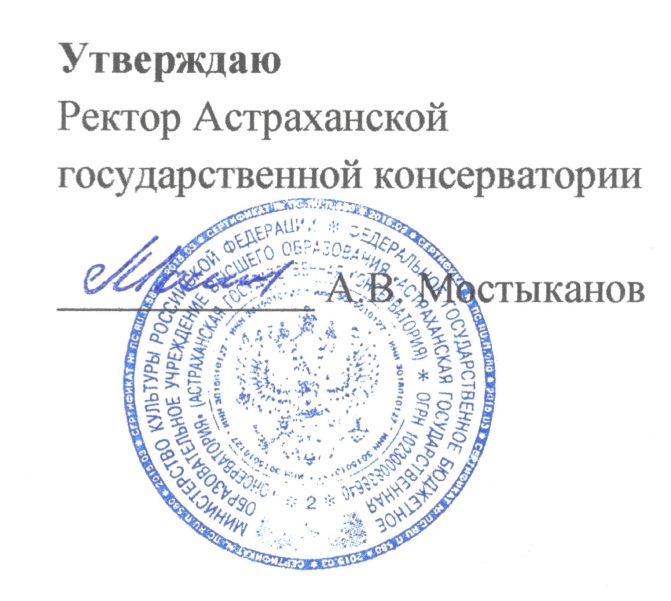 КомпетенцииИндикаторы достижения компетенцийУК-1.	Способен	осуществлять критический анализ проблемных ситуаций на основе системного подхода, вырабатывать стратегию действийЗнать:основные методы критического анализа;методологию системного подхода.Уметь:выявлять проблемные ситуации, используя методы анализа, синтеза и абстрактного мышления;осуществлять	поиск	решений проблемных ситуаций на основе действий, эксперимента и опыта;производить анализ явлений и обрабатывать полученные результаты;определять в рамках выбранного алгоритма вопросы (задачи), подлежащие дальнейшей разработке и предлагать способы их решения;Владеть:технологиями выхода из проблемных ситуаций, навыками выработки стратегии действий;— навыками критического анализа.ОПК-4.	Способен	планировать собственную научно-исследовательскую работу, отбирать и систематизировать информацию, необходимую для ее осуществленияЗнать:виды научных текстов и их жанровые особенности;правила	структурной	организации научного текста;функции	разделов	исследовательской работы;нормы корректного цитирования;правила	оформления	библиографии научного исследования;ОПК-4.	Способен	планировать собственную научно-исследовательскую работу, отбирать и систематизировать информацию, необходимую для ее осуществленияУметь:– формулировать   тему,   цель   и   задачиисследования;ставить	проблему	научного исследования;выявлять	предмет	и	объект исследования;производить аспектацию проблемы;Владеть:–	основами	критического	анализа научных текстов.ПК-1. Способен самостоятельно определять проблему и основные задачи исследования, отбирать необходимые для осуществления научно-исследовательской работы аналитические методы и использовать их для решения поставленных задач исследованияЗнать:актуальную (опубликованную в последние 10 – 15 лет) музыковедческую литературу;дефиниции	основных музыковедческих терминов;ПК-1. Способен самостоятельно определять проблему и основные задачи исследования, отбирать необходимые для осуществления научно-исследовательской работы аналитические методы и использовать их для решения поставленных задач исследованияУметь:пользоваться основными методами анализа музыкальной композиции;определять	стратегию музыковедческого исследования;планировать исследовательскую работу; – обосновывать ограничения в отборе материала для анализа;вводить и грамотно оформлять цитаты;самостоятельно	составлять библиографию исследования;ПК-1. Способен самостоятельно определять проблему и основные задачи исследования, отбирать необходимые для осуществления научно-исследовательской работы аналитические методы и использовать их для решения поставленных задач исследованияВладеть:профессиональной терминолексикой;методами	музыковедческого анализа;навыками поиска научной литературы по избранной для исследования теме;основами корректного перевода терминолексики, содержащейся в трудах зарубежных исследователей;информацией о проводимых конференциях, защитах кандидатских и докторских диссертаций, посвящённых различным проблемам музыкальногоискусства.Вид учебной работыЗачетные единицыКоличество академических часовФормы контроля(по семестрам)Формы контроля(по семестрам)Вид учебной работыЗачетные единицыКоличество академических часовзачетэкзаменОбщая трудоемкость113244-Контактная работа1104-Ссылка на информационный ресурсНаименованиеразработки в электронной форме Доступностьhttp://www.edu.ru/Электронный федеральный портал «Российское образование»Свободный доступ с компьютеров локальной сети библиотеки институтаhttp://www.liart.ru/База данных Российской государственной библиотеки по искусствуСвободный доступ с компьютеров локальной сети библиотеки институтаhttp://www.e.lanbook.comЭБС «Лань»Наличие удаленного доступа для студентов консерваторииhttp://biblioclub.ru/index.php?page=main_ubЭБС Университетская библиотекаСвободный доступ с компьютеров локальной сети библиотеки института http://www.rism.info/RISM (Международный каталог музыкальных первоисточников)свободный доступ через сеть Интернетhttp://www.rilm.org/RILM (Международный каталог литературы о музыке)свободный доступ через сеть Интернетhttp://www.ripm.org/RIPM (Международный каталог музыкальной периодики)свободный доступ через сеть Интернетhttp://www.musenc.ru/Музыкальная энциклопедиясвободный доступ через сеть Интернетhttp://notes.tarakanov.net/Нотный архив Б. Таракановасвободный доступ через сеть Интернетhttp://imslp.org/Международная библиотека музыкальных партитурсвободный доступ через сеть Интернетhttp://yanko.lib.ru/Библиотека Славы Янкосвободный доступ через сеть Интерне